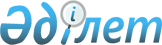 Об установлении случая наличия возможности одного лица самостоятельно либо совместно с одним или несколькими лицами определять решения юридического лица иным образомПостановление Правления Национального Банка Республики Казахстан от 2 июля 2019 года № 113. Зарегистрировано в Министерстве юстиции Республики Казахстан 9 июля 2019 года № 18996.
      В соответствии с законами Республики Казахстан от 31 августа 1995 года "О банках и банковской деятельности в Республике Казахстан" (далее – Закон о банках) и от 18 декабря 2000 года "О страховой деятельности" (далее – Закон о страховой деятельности) Правление Национального Банка Республики Казахстан ПОСТАНОВЛЯЕТ:
      1. Установить случай наличия возможности одного лица самостоятельно либо совместно с одним или несколькими лицами определять решения юридического лица иным образом, когда одно юридическое лицо финансирует другое юридическое лицо, должностным лицом (за исключением независимого директора) и (или) акционерами (учредителями, участниками) которого являются должностное лицо и (или) руководящий работник (за исключением независимого директора) финансирующего (финансирующих) лица (лиц), в размере, превышающем собственный капитал финансируемого юридического лица.
      В целях осуществления надзора на консолидированной основе уполномоченный орган по регулированию, контролю и надзору финансового рынка и финансовых организаций (далее - уполномоченный орган) в пределах своей компетенции запрашивает от лица, самостоятельно либо совместно с одним или несколькими лицами определяющего решения юридического лица, информацию, необходимую для определения наличия контроля над юридическим лицом, являющимся подконтрольным, либо его отсутствия.
      В случае непредставления информации, указанной в части второй настоящего пункта, в течение 30 (тридцати) календарных дней со дня получения запроса уполномоченного органа лицо (лица), в адрес которого (которых) был направлен запрос, признается лицом (лицами), которое (которые) имеет (имеют) контроль над юридическим лицом.
      При определении уполномоченным органом наличия контроля со стороны лица над юридическим лицом, контролирующее лицо в течение 30 (тридцати) календарных дней со дня получения соответствующего письменного уведомления уполномоченного органа представляет (представляют) документы, указанные в статье 17-1 Закона о банках и статье 26 Закона о страховой деятельности.
      Для целей настоящего постановления:
      под юридическим лицом, являющимся подконтрольным, понимается юридическое лицо, решения которого определяются финансовой организацией самостоятельно либо совместно с одним или несколькими физическими и (или) юридическими лицами, либо юридическое лицо, являющееся финансовой организацией, решения которой определяются юридическим лицом самостоятельно либо совместно с одним или несколькими физическими и (или) юридическими лицами;
      под лицом, самостоятельно либо совместно с одним или несколькими лицами определяющим решения юридического лица, понимается юридическое лицо, самостоятельно либо совместно с одним или несколькими лицами определяющее решения финансовой организации, либо финансовая организация, самостоятельно либо совместно с одним или несколькими лицами определяющая решения юридического лица.
      Сноска. Пункт 1 с изменением, внесенным постановлением Правления Агентства РК по регулированию и развитию финансового рынка от 30.03.2020 № 28 (вводится в действие по истечении десяти календарных дней после дня его первого официального опубликования).


      2. Признать утратившим силу постановление Правления Национального Банка Республики Казахстан от 4 июля 2012 года № 217 "Об утверждении Инструкции о возможности одного лица самостоятельно либо совместно с одним или несколькими лицами определять решения юридического лица в силу договора (подтверждающих документов) или иным образом" (зарегистрировано в Реестре государственной регистрации нормативных правовых актов под № 7854, опубликовано 26 сентября 2012 года в газете "Казахстанская правда" № 326-327 (27145-27146).
      3. Департаменту методологии и регулирования финансовых организаций (Салимбаев Д.Н.) в установленном законодательством Республики Казахстан порядке обеспечить:
      1) совместно с Юридическим департаментом (Сарсенова Н.В.) государственную регистрацию настоящего постановления в Министерстве юстиции Республики Казахстан;
      2) в течение десяти календарных дней со дня государственной регистрации настоящего постановления его направление на казахском и русском языках в Республиканское государственное предприятие на праве хозяйственного ведения "Институт законодательства и правовой информации Республики Казахстан" Министерства юстиции Республики Казахстан для официального опубликования и включения в Эталонный контрольный банк нормативных правовых актов Республики Казахстан;
      3) размещение настоящего постановления на официальном интернет-ресурсе Национального Банка Республики Казахстан после его официального опубликования;
      4) в течение десяти рабочих дней после государственной регистрации настоящего постановления представление в Юридический департамент сведений об исполнении мероприятий, предусмотренных подпунктами 2), 3) настоящего пункта и пунктом 4 настоящего постановления.
      4. Департаменту внешних коммуникаций – пресс-службе Национального Банка обеспечить в течение десяти календарных дней после государственной регистрации настоящего постановления направление его копии на официальное опубликование в периодические печатные издания.
      5. Контроль за исполнением настоящего постановления возложить на заместителя Председателя Национального Банка Республики Казахстан Смолякова О.А.
      6. Настоящее постановление вводится в действие по истечении десяти календарных дней после дня его первого официального опубликования.
					© 2012. РГП на ПХВ «Институт законодательства и правовой информации Республики Казахстан» Министерства юстиции Республики Казахстан
				
      Председатель
Национального Банка 

Е. Досаев
